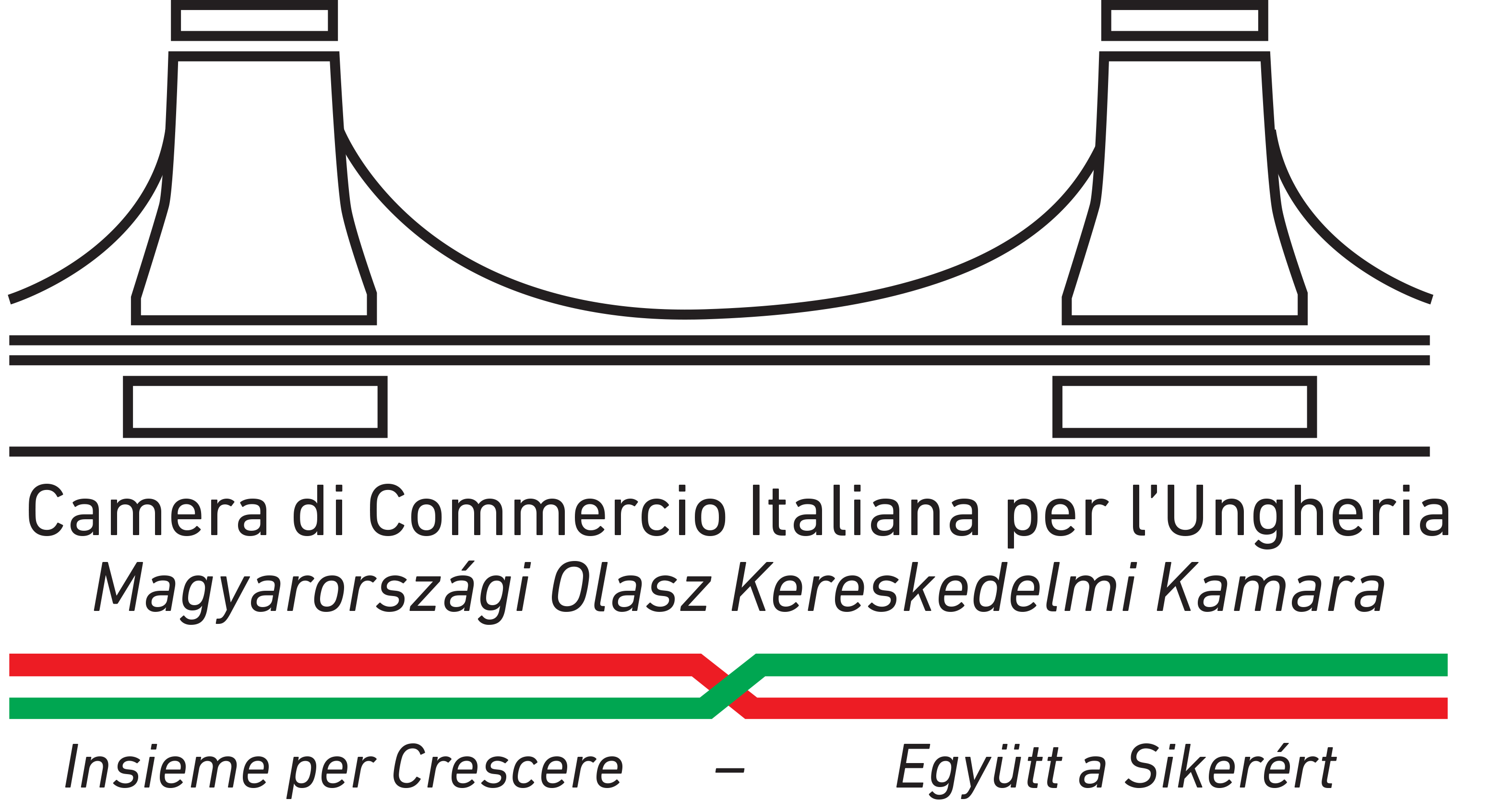 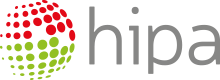 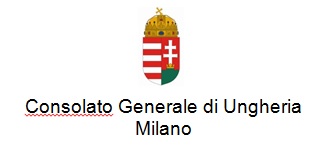 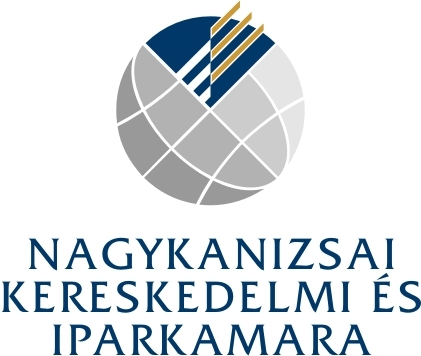 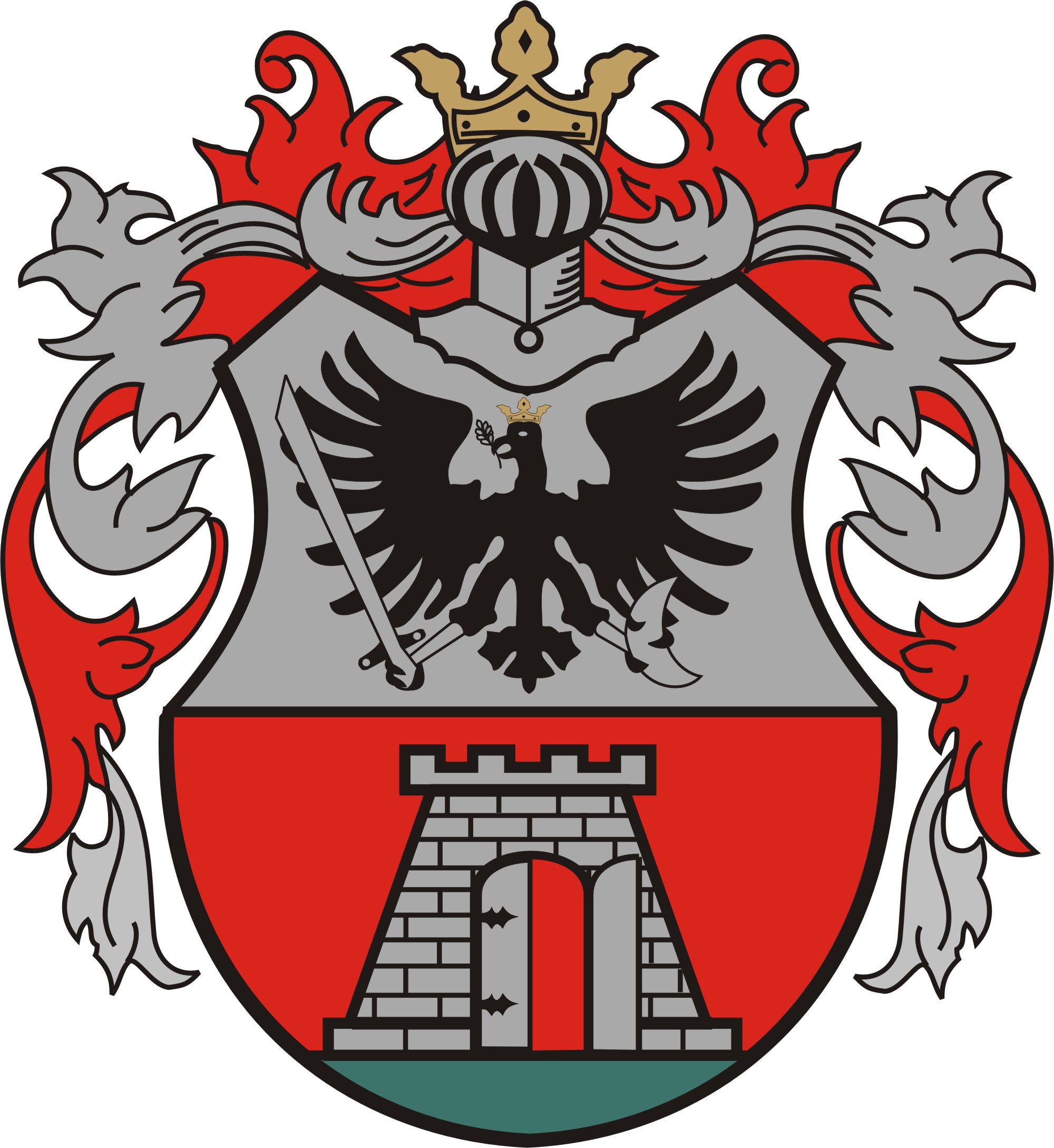 Nagykanizsa Megyei Jogú VárosÖnkormányzata„Nagykanizsán sikeres lesz” címmela Nagykanizsai Kereskedelmi és Iparkamara és Nagykanizsa Megyei Jogú Város tisztelettel meghívja Önt az észak-olaszországi vállalkozások részére szervezett gazdasági lehetőségek bemutatását szolgáló Olasz - Magyar Üzleti Lehetőségek KonferenciáraA konferencia társszervezői Magyarország Milánói Főkonzulátusa, a Magyarországi Olasz Kereskedelmi Kamara és a Nemzeti Befektetési Ügynökség (HIPA). A konferencia célja, hogy az Észak-Olaszországból érkező vállalkozások megismerjék a Nagykanizsa városban és vonzáskörzetében meglévő üzleti lehetőségeket. Helyszíne:	Nagykanizsa, Medgyaszay Ház(8800 Nagykanizsa, Sugár u. 5. )Időpontja:	2016. május 19-20. Program:2016. május 19.  14.00 órátólKöszöntő:	Dr. Polay József, a NAKKIK elnöke	Dénes Sándor, Nagykanizsa MJV polgármestere	Francesco Maria Mari, MOLK alelnöke14:30 1. Miért fontosak az olasz-magyar gazdasági kapcsolatok?Előadó: 	Maria Assunta Accili, Olaszország Nagykövete14:45 2. Magyarországon működő olasz vállalkozások támogatásaElőadó: 	Csorba Katalin, a Külgazdasági és Külügyminisztérium osztályvezetője15:05 3. Foglalkoztatást segítő lehetőségek, támogatásokElőadó: 	Cseresnyés Péter, a Nemzetgazdasági Minisztérium államtitkára15:30 4. „HUNGARY brand”Előadó: 	Bolla Szilárd, a HIPA elnökhelyettese15:55 5. Nagykanizsa városa bemutatkozikElőadó: 	Dénes Sándor, Polgármester 16:10 Szünet16:25 6. Miért érdemes Nagykanizsán üzletelni? (geopolitika, gazdasági és városi térszerkezet)Előadó: 	Bajnai László, a Városfejlesztési Zrt. vezérigazgatója16:50 7. Nagykanizsa gazdasági lehetőségei (ágazati sajátosságok, alapanyagok, beszállítók és ahova külföldi beruházókat vár a város) Előadó: 	Dr. Polay József, a NAKKIK elnöke17:05 8. Egy olasz vállalkozás élete NagykanizsánElőadó: 	Giuseppe Pecoraro, a Dynamic Technologies Kft. ügyvezetője17:30 9. Gyárlátogatás 19:30	Vacsora2016. május 20. 09.30 órától9:30 1. Innováció és gazdaság a 21. századbanElőadó: 	Dr. Birkner Zoltán, a Pannon Egyetem nagykanizsai kampuszának igazgatója9:55 2. Nagykanizsa finanszírozási lehetőségeiElőadó: 	Bukovácz Tamás10:15 3. Üzleti lehetőségek környezete (Ipari park, infrastruktúra, helyi kedvezmények) Előadó: 	Bilicz Csaba, Vezérigazgató Nagykanizsa Vagyongazdálkodási Zrt.10:40 4. A Magyarországi Olasz Kereskedelmi Kamara bemutatkozásaElőadó: 	Francesco Maria Mari, Alelnök11:05 5. Nagykanizsai tapasztalatokElőadó: 	Stefano Donazzan, EME Kft. 11:30	Konzultáció12:00	FogadásAz Olaszországból érkező résztvevők számára szállást és étkezést biztosítunk. dr. Polay József 				     Dénes Sándor          	      Nagykanizsai KIK elnöke  		    Nagykanizsa MJV polgármestere